Корректировка программы на период обучения с применением дистанционных образовательных технологийна период с 12 мая по 16 маяФ.И.О. учителя: Калашникова Татьяна ЮрьевнаУчебный предмет: ОБЖКласс: 9б    Приложение 1.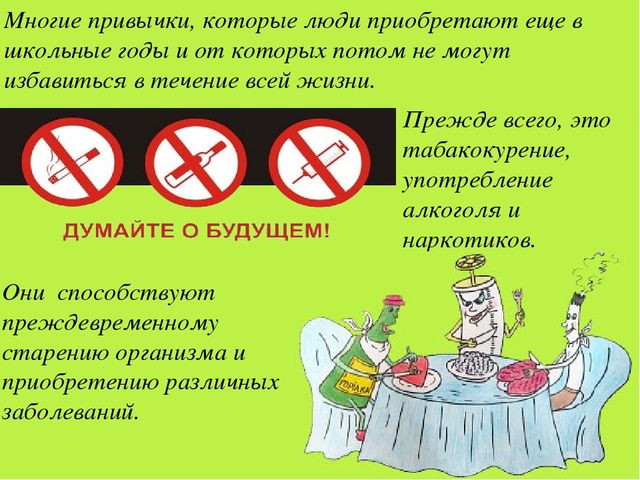 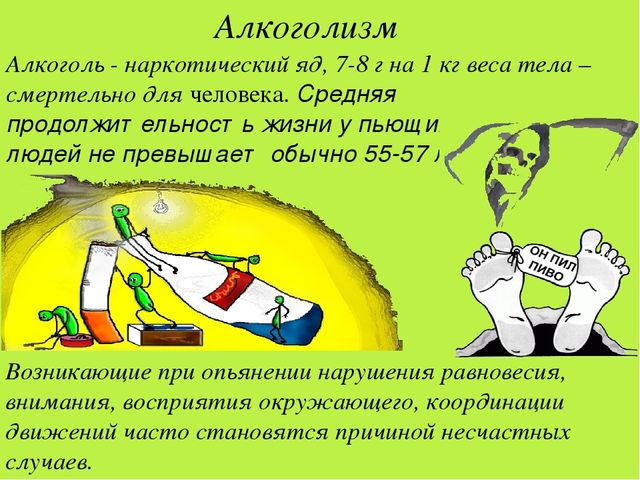 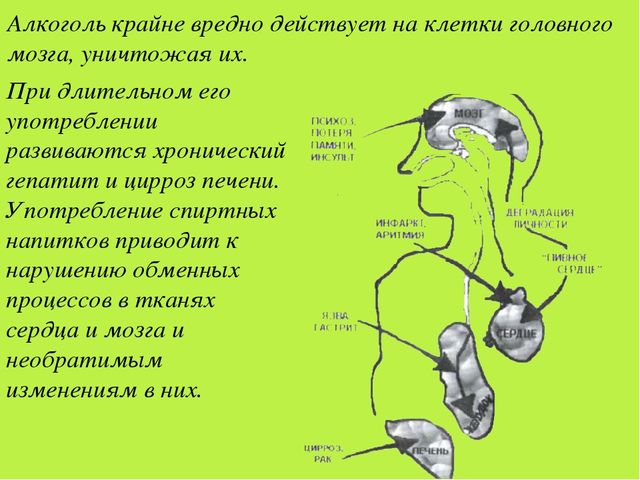 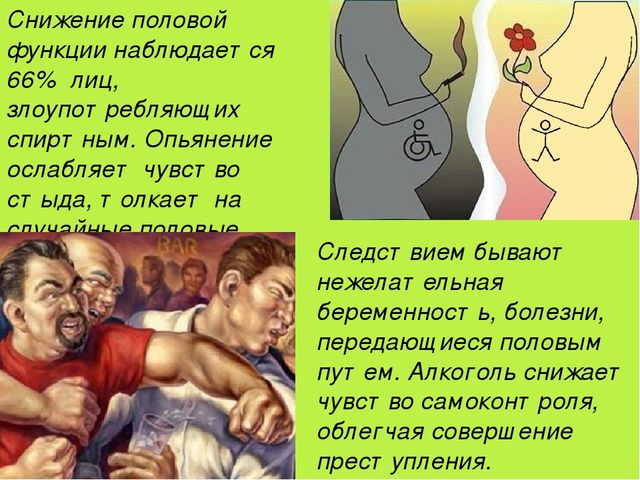 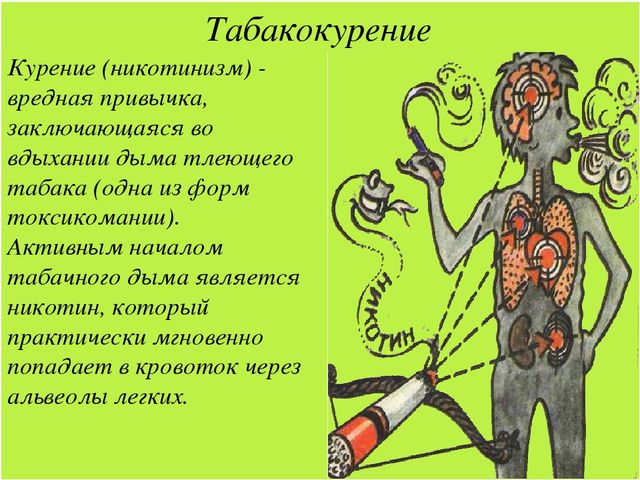 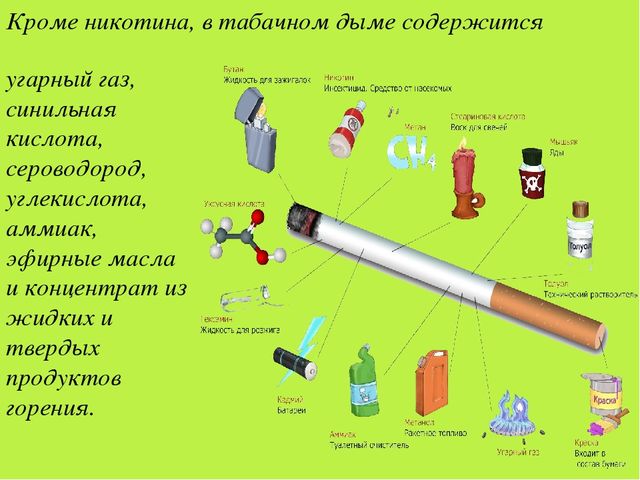 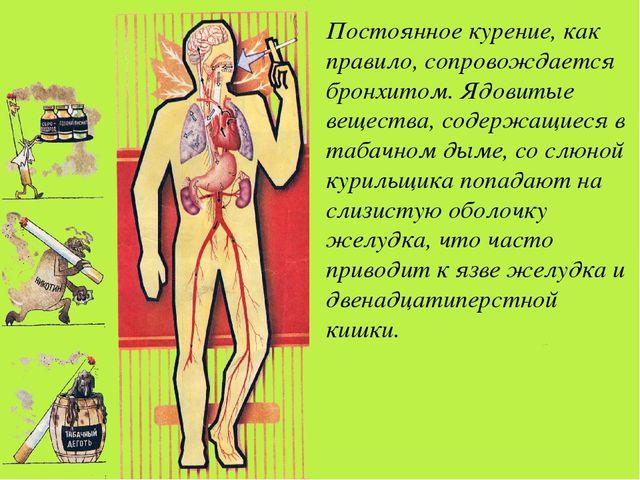 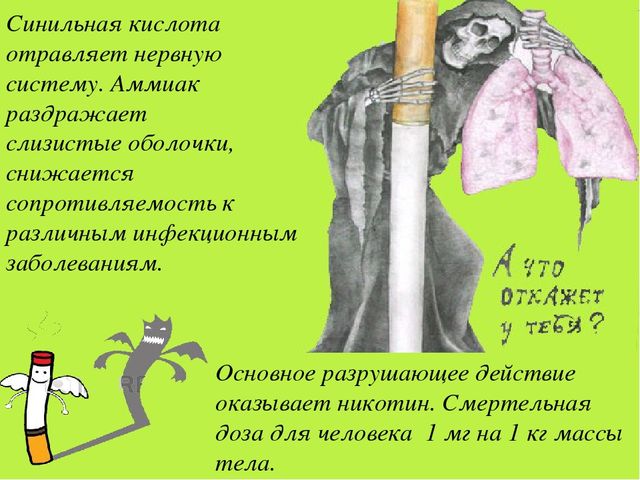 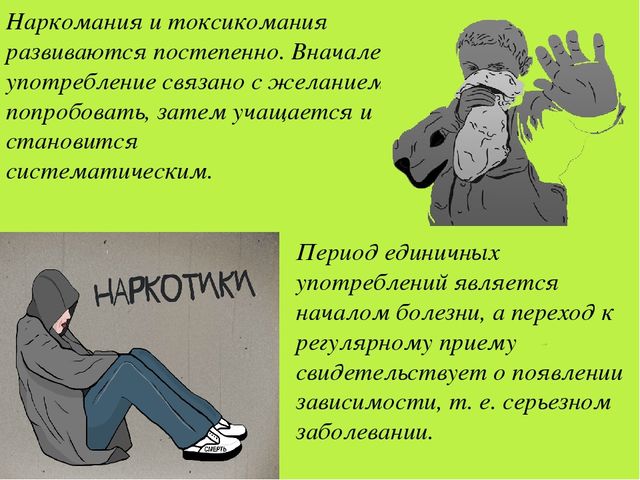 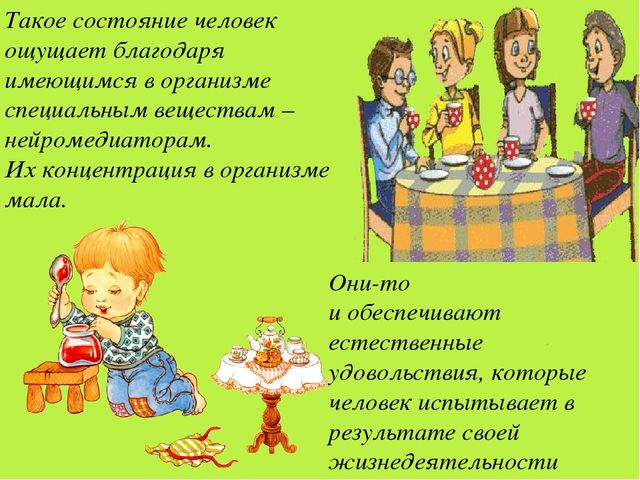 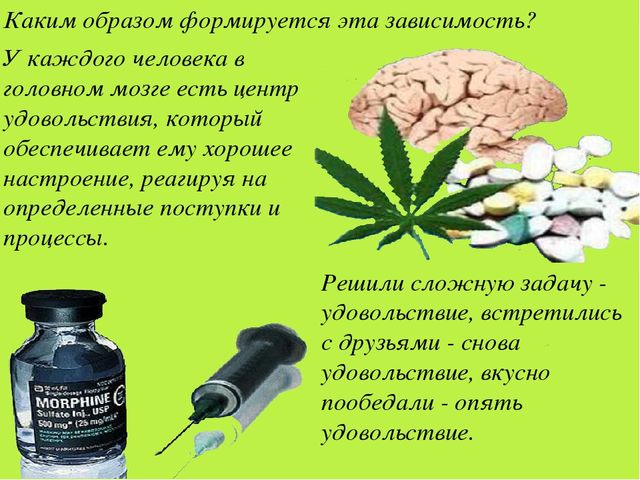 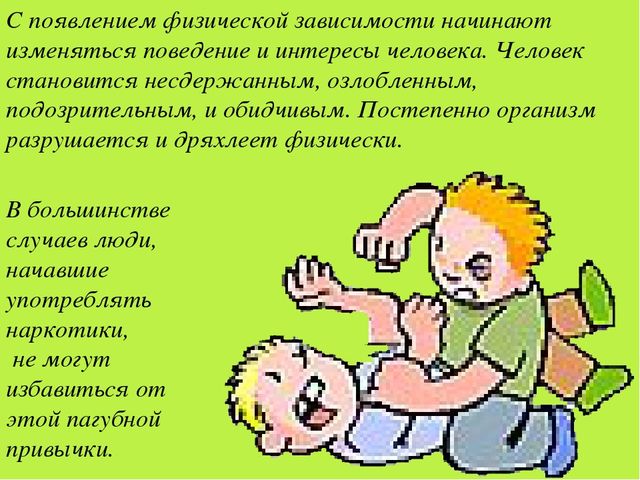 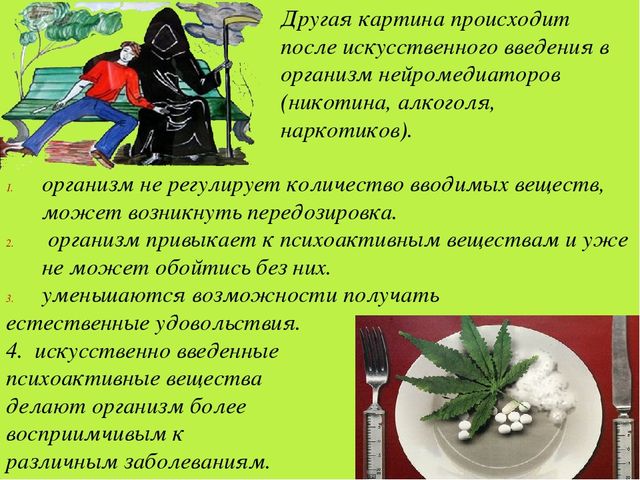 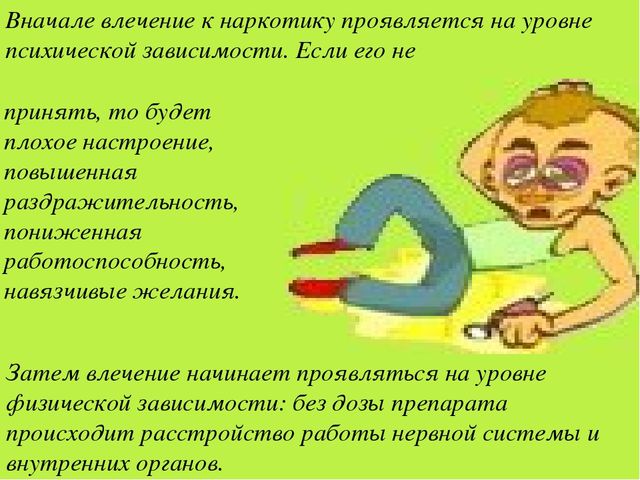 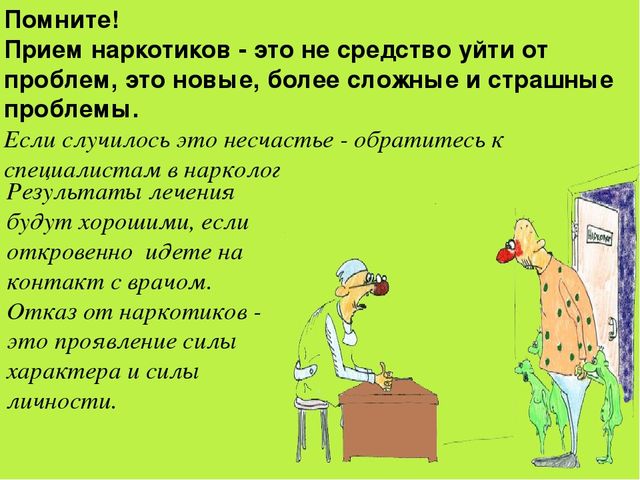 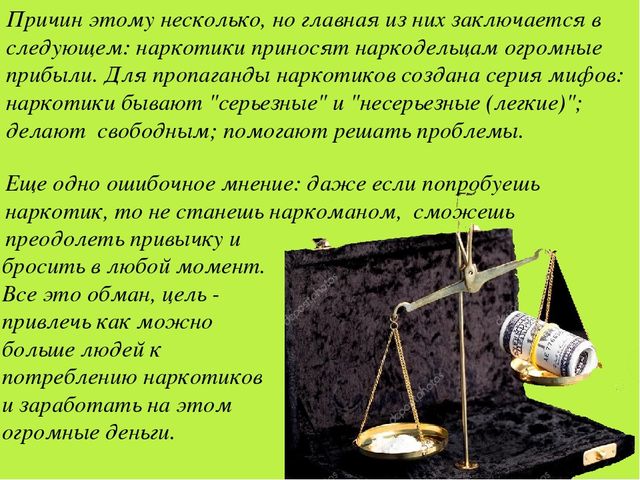 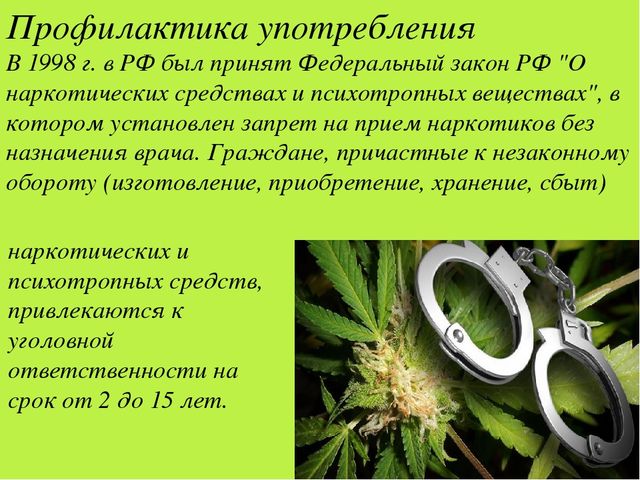 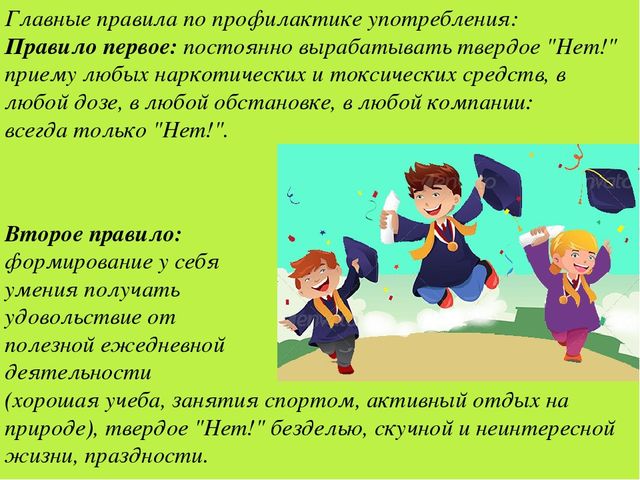 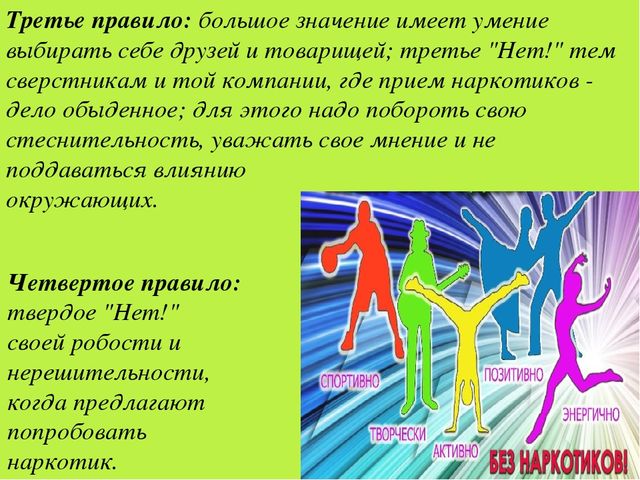 Дата прове-денияТема урокаФорма проведения урокаЗадания с указанием образовательного ресурсаФорма представления результатаДата, времяпредставления результатаТекущая аттестация, оценивание15.05Познавательный урок.Просмотр и анализ визуальной информации на тему (ЗОЖ) Информации на тему (см.приложение1.) 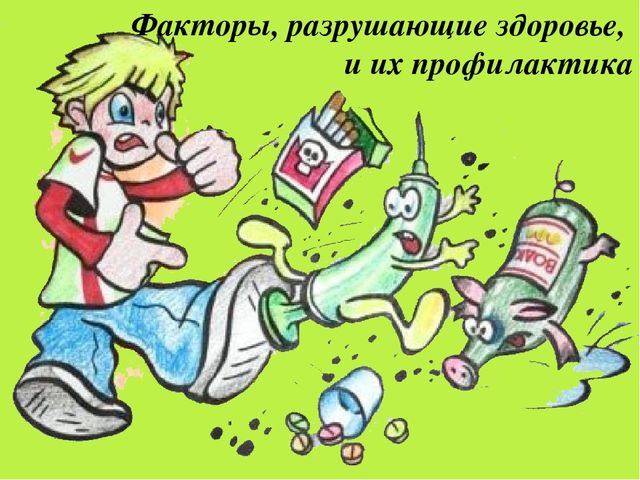 